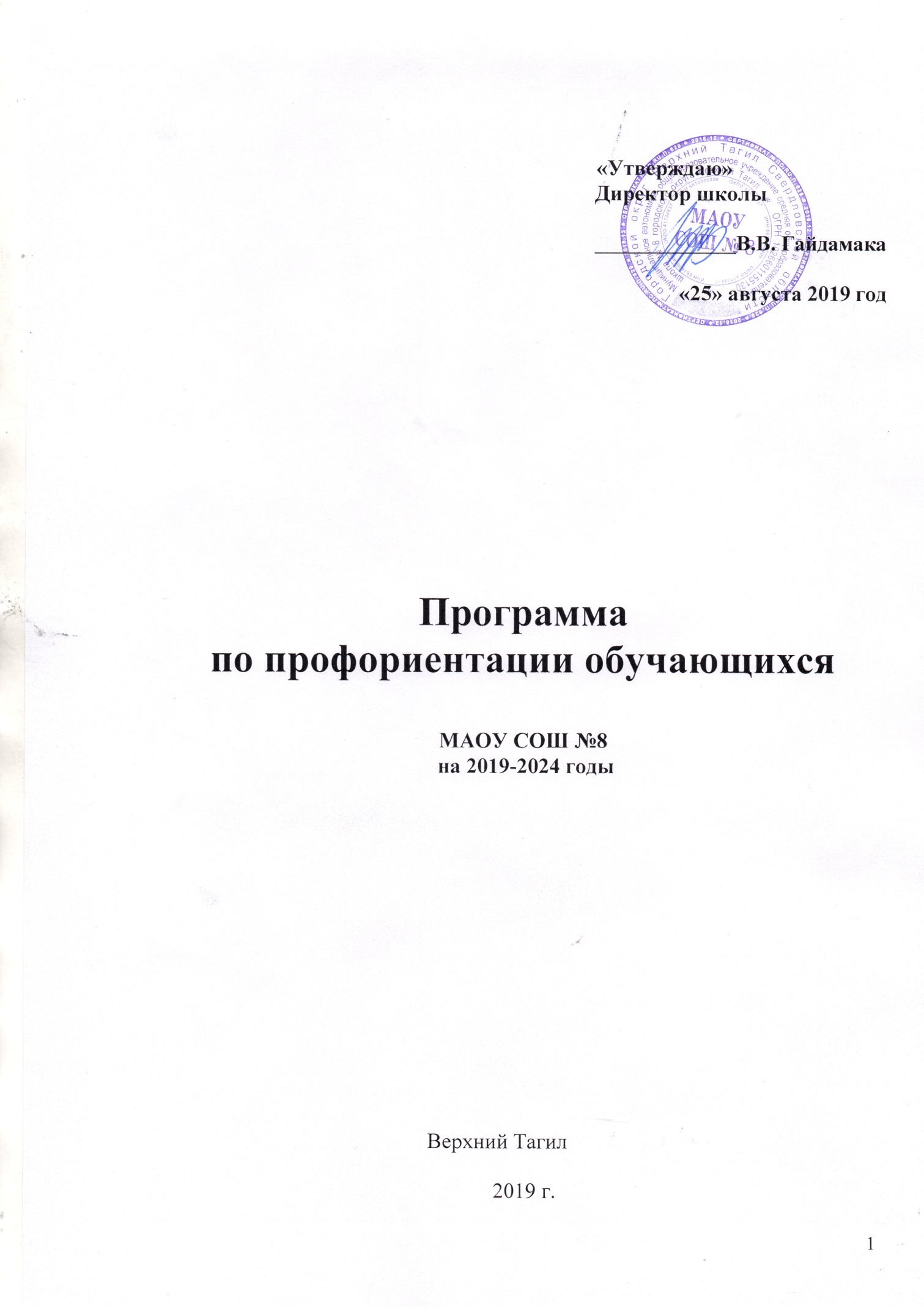 АктуальностьСамое подходящее время для выбора профессии – подростковый возраст. Но проблема состоит в том, что очень часто подросток еще сам не знает, чего же он хочет. И даже в том случае, когда выбор сделан, существуют сомнения в правильности этого выбора… Важность принятия решения и собственная ответственность за принятое решение заставляют человека постоянно откладывать решение вопроса. С другой стороны, время требует определяться как можно скорей.Профессиональное самоопределение - событие, которое затрагивает все сферы жизни и часто в корне меняет все её течение. Заниматься в жизни любимым делом – значит, жить в согласии с собой. Люди, нашедшие «свою работу», могут четко осознавать: «Я на своем месте, это верно сделанный выбор». И выбор должен осуществить именно тот, кому дальше жить с этим выбором. То есть, сам подросток.Проведенные социологические исследования выявили тот факт, что при сохранении престижа высшего и среднего специального образования старшеклассники в большей степени ориентированы на работу в коммерческих структурах. Существующие проблемы в вопросах занятости молодёжи на сегодняшний день свидетельствуют о том, что представления старшеклассников не совпадают с реальной ситуацией на рынке труда в регионе. Традиционные способы профориентации, суть которых заключается в приглашении молодежи на вакантные, чаще всего не престижные трудовые места, сегодня себя не оправдывают.Предлагаемая программа профориентации помогает подростку сделать оптимальный выбор через ситуации профессионального самоопределения.Программа рассчитана на: учащихся 7-17 лет; педагогов, родителей.Программа разработана на основании:Федерального	закона	от	29.12.2012	г.№	273«Об	образовании	в Российской Федерации»;Закона РФ от 19.04.1991г. №1032-1 «О занятости населения в Российской Федерации» (ФЗ №1032-1);Федерального государственного стандарта по организации профессиональной ориентации граждан в целях выбора сферы деятельности (профессии) трудоустройства, прохождения профессионального обучения и получения дополнительного профессионального образования (Приказ Министерства труда и социальной защиты РФ от 23.08.2013 №380-н);Стратегии развития воспитания в Российской Федерации на период до 2025 года (утверждена распоряжением Правительства Российской Федерации от 29 мая 2015 г. № 996-р).В «Стратегии развития воспитания в Российской Федерации на период до 2025 года» определен важнейший приоритет государственной политики в области воспитания - создание условий для воспитания здоровой, счастливой, свободной, ориентированной на труд личности.В качестве базовых национальных ценностей российского общества в федеральных государственных образовательных стандартах общего образования (ФГОС) наряду с патриотизмом, социальной солидарностью, гражданственностью, семьей, здоровьем, традиционными религиями России, искусством, природой, человечеством указываются труд и творчество, наука.ФГОС предусматривают возможность создания целостной  программы профессиональной ориентации обучающихся в рамках программ воспитания и социализации, духовно-нравственного развития личности. При разработке такой программы в школе целесообразно руководствоваться идеями, изложенными в «Концепции организационно-педагогическогосопровождения обучающихся в условиях непрерывности образования», разработанной специалистами Федерального института развития образования Концепция предполагает постепенную смену парадигмы: от профориентационной работы к системе сопровождения профессионального самоопределения обучающихся как субъектов жизненного, личностного и профессионального самоопределения, что полностью согласуется с требованиями ФГОС.В этой связи, развитие способности к профессиональному самоопределению является частью всей образовательной деятельности общеобразовательной организации, включая начальный уровень. При этом также должно быть организовано конструктивное взаимодействие и сотрудничество с другими организациями, занимающимися вопросами профориентации и самоопределения. Кроме того, в процессе совершенствования подготовки и сопровождения профессиональной ориентации в общеобразовательных организациях важно учитывать имеющийся опыт реализации программ профориентационных курсов, целостно охватывающих процесс подготовки обучающихся к осознанному выбору сферы будущей профессиональной деятельности и формирующих уважительное отношение к труду.Основные компоненты системы профориентации школьниковСистема профориентации школьников – это организованная, управляемая деятельность различных государственных и общественных организаций, предприятий учреждений и школы, а также семьи, направленная на совершенствование процесса профессионального и социального самоопределения школьников в интересах личности  и общества.В профориентации, являющейся комплексной проблемой, выделяют экономический, социальный, психологический, медико-физиологический аспекты.Экономический аспект профориентации направлен на изучение демографической структуры трудовых ресурсов рынка труда, условий, повышающих его производительность, причин брака, аварийности, ущерба производству в результате низкого интереса, отсутствия мотивации, профессиональной непригодности работников.Социальный аспект профориентации связан с выявлением общественного мнения, касающегося популярности, привлекательности, престижа различных профессий в глазах молодежи и других возрастных категорий, удовлетворенностью (неудовлетворенностью) работой,  выбранной профессией.Психологический аспект профориентации предполагает изучение психологических сторон профессиональной пригодности, выявление профессионально значимых свойств личности. Медико-физиологический аспект профориентации связан с определением психофизиологических особенностей человека, состояния его здоровья, позволяющим выполнять определенную профессиональную деятельность.Педагогический аспект профориентации предполагает поиск решения воспитательных задач, путей и методов ее проведения. Профориентация как целенаправленная деятельность по подготовке молодежи к выбору профессии основывается на идее концептуального характера – взаимосвязи диагностического и воспитательного подходов. Она исходит из следующих принципов: сознательности, соответствия, активности, развития и ставит задачи сформировать готовность к общественно-полезному труду и готовность к выбору профессии. В систему профориентации входят следующие основные компоненты: цель и задачи, основные направления, формы и методы профориентационной работы с учащимися.Общая цель системы профориентационной работы – подготовка учащихся к обоснованному зрелому выбору профессии, удовлетворяющему как личные интересы, так и общественные потребности, и запросы рынка.Основные направления профессиональной ориентации - профессиональное просвещение (профинформация и профпропаганда), профессиография, профессиональная диагностика, профессиональная консультация, профессиональный отбор (подбор) и профессиональная адаптация.Профессиональное просвещение – научно организованное информирование о содержании трудовой деятельности, путях приобретения профессий, потребностях рынка труда, а также требованиях профессий к индивидуально-психологическим	особенностям	личности. Профессиональное просвещение предоставляет информацию о социально- экономических и психофизиологических условиях правильного выбора профессии. Источником информации о профессиях являются СМИ и различная справочная литература: справочники с описанием профессий (специальностей), их особенностей, справочники для поступающих в различные учебные заведения, а также сведения о перспективных тенденциях занятости.Профпропаганда способствует формированию положительной мотивации к профессиям, в которых общество испытывает необходимость.Профессиография – одно из направлений профориентации. Это описание профессий (специальностей), включающее их требования к психофизиологическим качествам человека. Профессиограмма раскрывает самые существенные характеристики профессии и профессионально важные качества человека.Реализация в рамках изучения учебных дисциплин. Ученикам может быть рекомендовано написание профессиограммы по данному направлению деятельности.Профдиагностика – неотъемлемый компонент в системе профориентации, который охватывает все ступени школьного обучения. Изучение индивидуальных психологических особенностей может осуществляться различными способами: от простого наблюдения задостижениями в освоении учебных дисциплин до использования различных анкет, опросников, традиционных и модифицированных методик по самоопределению учащихся на каждом возрастном этапе.Профконсультация – непосредственная помощь школьнику в выборе конкретной профессии на основе изучения личности, ее возможностей и сопоставления полученной информации с требованиями профессии, что обеспечивает максимальный учет объективных и субъективных условий профессионального выбора.Профессиональная адаптация – активный процесс приспособления личности к производству, условиям рынка труда, особенностям конкретной деятельности, новому социальному окружению, трудовому или учебному коллективу. Адекватная самооценка личности своей профессиональной пригодности может рассматриваться как один из факторов ее успешной адаптации.Успешность адаптации является критерием правильного, обоснованного выбора профессии. Все перечисленные составляющие профориентации взаимосвязаны, находятся во взаимодействии и дополняют друг друга, образуя определенную структуру, в рамках которой строится профориентационная работа.Основные направления системы программных мероприятий Основные направления реализации модели профессиональной ориентации обучающихся:Применение средств профессиональной ориентации в учебном процессе с использованием:профориентационного потенциала основных образовательных областей и учебных предметов;ресурсов предпрофильной подготовки для повышения готовности к определению выбора направления продолжения образования по окончании основной школы;содержания, форм и методов профориентационных курсов;возможностей профильных курсов для повышения готовности к продолжению образования на послешкольном этапе;возможностей элективных курсов для проектирования старшеклассниками собственного содержания образования;механизмов накопительного оценивания индивидуальных образовательных достижений;профориентационно	значимых	элементов	проектно- исследовательской работы, организованной в ходе изучения образовательных областей.Применение средств профессиональной ориентации в контекстесопровождения профессионального самоопределения;консультационно-диагностических инструментов педагога- психолога;профориентационного потенциала дополнительного образования, организованного внутри школы;инструментов сопровождения проектирования обучающимся образовательно-профессионального маршрута со стороны классного руководителя;компьютерно-опосредованных дистанционных информационно- справочных,	консультационных,	рекомендательных, образовательных технологий, с учетом позитивного потенциала самостоятельной сетевой активности обучающихся;возможностей создания и развития профессиональных и детско- взрослых сообществ на базе современных средств компьютерно- опосредованной коммуникации;профориентационных возможностей, которыми располагает привлеченная родительская общественность и выпускники прошлых лет;интеграции и целевой концентрации всех профориентационных ресурсов в школьном кабинете профессиональной ориентации.Для повышения эффективности системы профориентации учащихся ОУ в Программе предусмотрены следующие направления деятельности:Профпросвещение – педагогов, родителей, учащихся через учебную и внеучебную деятельность с целью расширения их представлений о рынке труда.Диагностика и консультирование – с целью формирования у подростков осознанного выбора профессии.Взаимодействие с предприятиями – с целью объединения усилий заинтересованных структур для создания эффективной системы профориентации в ОУ.Профадаптация – с целью обеспечения функционирования системы содействия занятости и трудоустройству молодежи.Основные формы и методы работы:выявление структуры интересов и склонностей учащихся;проведение профконсультаций школьников;осуществление психофизиологической диагностики способностей;проведение работы с родителями о выборе профессии их детьми;проведение экскурсий на предприятия, в организации.информационное обеспечение профориентационной работы со школьниками (составление перечня учебных заведений, куда чаще всего поступают выпускники данной школы, а также – учащиеся после окончания 9-го класса);разработка профессиограмм – кратких описаний тех профессий, которые вызывают наибольший интерес у школьников.работа в рамках учебных занятий (программа учебного курса становится инструментарием, а учебная дисциплина - материалом, на котором реализуется программа профессиональной ориентации школьников);работа в метапредметной или надпредметной области – исследовательские и социальные проекты, кружки, занятия в студиях, занятия в клубных пространствах, производительный труд;работа в разновозрастных группах в рамках детских объединений школы, города, региона;работа в пространстве расширенного социального действия – познавательные интернет-ресурсы, социальные познавательные сети, дистанционные образовательные программы и курсы;индивидуальная работа по проектированию индивидуальных образовательных программ, отслеживанию успешности реализации индивидуальной образовательной программы, индивидуальных достижений учащихся;психологическое тестирование, участие в тренингах;профориентационный урок, он имеет исключительное значение, поскольку урок является основной формой учебно-воспитательного процесса в школе (на уроках используют разные методы: беседу, рассказ, объяснение, диспут, самостоятельное составление профессиограм);профориентационная беседа – наиболее распространенный метод. Она должна быть логично связана с учебным материалом и подготовлена предварительно (тематика профориентационных бесед должна  отвечать вековым особенностям школьников и охватывать круг интересов учеников);экскурсии как форма профориентационной работы дает возможность подросткам непосредственно ознакомиться с профессией в реальных условиях, получить информацию из первоисточников, пообщаться с профессионалами.Этапы и содержание профориентационной работыВ качестве ориентиров продолжительности каждого этапа реализации программы профессиональной ориентации предлагаются следующие:этап -  4 года;этап – 2 года;этап – 3 года;этап – 2 года.Таблица 1На        ступени      начального       общего	образования с помощью профориентационной деятельности (ролевые, дидактические игры, беседы, конкурсы, общественно полезный труд, экскурсии на предприятия, где работают родители, семейные праздники и др.)формируется представление о мире профессий, добросовестное отношение к труду, понимание его роли в жизни человека и общества, дается установка на выбор профессии, развивается интерес к будущей профессии.В 5-7 классах формируется осознание учащимися своих интересов, способностей, общественных ценностей, связанных с выбором профессии и своего места в обществе. При этом будущая профессиональная деятельность выступает как способ создания определенного образа жизни, как путь реализации	своих	возможностей. Деятельность на ступени основной школы (7-9 классы) способствует формированию представления о профессиональных навыках, перспективах профессионального роста и мастерства, правилах выбора профессии, умение адекватно оценить свои личностные возможности в соответствии с требованиями	избираемой		профессии. Основное внимание уделяется консультационной помощи в выборе профессии, определяется стратегия действий по освоению запасного варианта.В старших классах профессиональное самоопределение осуществляется на базе углубленного изучения тех предметов, к которым у учеников проявляется устойчивый интерес и способности. Основное внимание обращается на формирование профессионально важных качеств в избранном виде деятельности, оценку и коррекцию профессиональных планов; знакомство со способами достижения результатов в профессиональной деятельности, самоподготовки к избранной профессии.Формы работы определяются в соответствии с возрастными особенностями.Требования к условиям реализации программы. Кадровые условияРеализуют программу педагог-психолог,  социальный  педагог, педагоги дополнительного образования, учителя-предметники, педагог- организатор, педагог-библиотекарь, классные руководители. Программно-методические условияДля реализации программы профессиональной ориентации школьников на ступени дошкольного и общего образования ежегодно проектируется школьное пространство и внешняя среда для профориентации, составляются:план методической работы с учителями-предметниками по реализации программы профориентации на уроках;план профориентационной работы психолого-педагогической службы школы;план работы по взаимодействию с социальными партнерами;план	работы	с	родителями	(законными	представителями) обучающихся;планы работы классных руководителей. Материально-технические условияцифровая техника (компьютеры, мультимедийный проектор и др.);оборудованные партнерские площадки, позволяющих вводить учащихся в специфическую среду профессиональной деятельности (на базе учреждений культуры и спорта, производственных предприятий, научных и образовательных организаций и др.) Информационные условияоснащенная школьная библиотека, имеющая комплект литературы из области специальных и профессионально ориентированных знаний;свободный доступ к ресурсам сети Интернет.Механизм реализации ПрограммыГлавным исполнителем Программы является Администрация школы.Соисполнителями мероприятий Программы – педагогический коллектив школы, родительская общественность.Финансирование ПрограммыФинансирование Программы осуществляется за счет средств школы.Оценка эффективности реализации ПрограммыИсполнители Программы принимают меры по своевременному выполнению запланированных мероприятий, анализируя работу каждое полугодие.Реализация мероприятий, предусмотренных Программой, позволит:повысить мотивацию школьников к труду;оказать адресную психологическую помощь учащимся в осознанном выборе будущей	профессии;обучить подростков основным принципам построения профессиональной карьеры и	навыкам поведения на рынке труда;сориентировать учащихся на реализацию собственных замыслов в реальных социальных условиях.Основными методами оценки эффективности профориентационных мероприятий является наблюдение, метод экспертных оценок, при котором основными методами сбора информации для группы экспертов является анкетирование, беседа и опрос.Критерии и показатели эффективности профориентационной работы в школе.В управлении профориентационной работой к наиболее важным относятся вопросы определения критериев и показателей эффективности профориентации. Сейчас эффективность профориентационной  работы школы нередко определяется по тому, сколько учащихся (в процентах) выбрали профессии, на которые их ориентировали, но если это сделать главной целью и самоцелью профориентации, притом без серьезной диагностической и воспитательной работы с учащимися, то вся работа приобретает своеобразный уклон, мешающий в первую очередь самой профориентации, подрывающий доверие к ней со стороны учащихся и их родителей. Достижение поставленной цели возможно и оправдано  только при активной целенаправленной работе со школьниками, при выявлении их реальных интересов и способностей, формировании убежденности в правильном выборе профессии, отвечающего как их личным склонностям и возможностям, так и потребностям города, района, села, в котором они живут, общества в целом.Вот почему с педагогической точки зрения эффективность выбора профессии означает меру соответствия индивидуального выбора профессии рекомендациям педагога. При этом предполагается, что педагогические рекомендации основаны на учете как личных, так и общественных потребностей. Соответственно, чем больше число учащихся избирают рекомендованные им профессии, тем выше действенность профориентационной работы педагогов, школы.К основным результативным критериям и показателям эффективности профориентационной работы, прежде всего, относятся:Достаточная информация  о  профессии  и  путях  ее  получения. Без ясного представления о содержании и условиях труда в избираемой профессии школьник не сможет сделать обоснованного ее выбора. Показателем достаточности информации в данном случае являетсяясное представление им требований профессии к человеку, конкретного места ее получения, потребностей общества в данных специалистах.Потребность в обоснованном выборе профессии. Показатели сформированности потребности в обоснованном профессиональном выборе профессии – это самостоятельно проявляемая школьником активность по получению необходимой информации о той или иной профессии, желание (не обязательно реализуемое, но проявляемое) пробы своих сил в конкретных областях деятельности, самостоятельное составление своего профессионального плана.Уверенность школьника в социальной значимости труда, т.е. сформированное отношение к нему как к жизненной ценности. По данным исследований жизненных ценностей учащихся VIII-XII классов, отношение к труду как к жизненной ценности прямо соотносится у них с потребностью в обоснованном выборе профессии.Степень самопознания школьника. От того, насколько глубоко он сможет изучить свои профессионально важные качества, во многом будет зависеть обоснованность его выбора. При этом следует учитывать, что только квалифицированный специалист может дать школьнику достаточно полную и адекватную информацию о его профессионально важных качествах.Наличие у учащегося обоснованного профессионального плана. Обоснованность профессионального выбора справедливо считается одним из основных критериев эффективности профориентационной работы. Показателем обоснованности является умение соотносить требования профессии к человеку со знаниями своих индивидуальных особенностей, те из них, которые непосредственно влияют на успех в профессиональной деятельности, т. е. профессионально важные качества.В качестве процессуальных критериев эффективности профориентационной работы выделяются следующие:индивидуальный характер любого профориентационного воздействия (учет индивидуальных особенностей школьника, характера семейных взаимоотношений, опыта трудовых действий, развития профессионально важных качеств);направленность профориентационных воздействий, прежде всего на разностороннее развитие личности (предоставление свободы в выборе профессии, создание возможности для пробы сил в различных областях профессиональной деятельности, пробуждение активности в самостоятельном выборе сферы профессиональной деятельности и определении профессионального плана).Критерии и показатели готовности старшеклассников к профессиональному самоопределениюПланируемые результаты освоения программы профориентации.Сформированная способность учащихся к анализу объектов нематериальной и материальной культуры, выделению существенных и несущественных признаков объекта, построению модели объекта, ее фиксации в знаковой форме.Сформированные рефлексивные действия:способность контролировать свои действия в соответствии с заданным алгоритмом или ориентируясь на ключевые индикаторы, характеризующие результативность производимых действий;способность оценивать ситуацию, выбирать эффективные стратегии поведения в ситуации – выбирать адекватно ситуации способы осуществления преобразующей деятельности для получения наилучших результатов;способность определять, каких инструментальных средств или способов деятельности недостает для решения поставленной перед собой задачи, испроектировать собственную образовательную траекторию, позволяющую овладеть недостающими способами деятельности или инструментальными средствами.Выпускник школы сможет:проектировать собственную индивидуальную образовательную траекторию (маршрут);устанавливать образовательную коммуникацию со сверстниками и взрослыми носителями необходимой информации и эффективных способов осуществления познавательной деятельности с целью получения и освоения образовательным контентом;работать с открытыми источниками информации (находить информационные ресурсы, выбирать и анализировать необходимую информацию) о рынке труда, трендах его развития и перспективных потребностях экономики региона проживания учащегося и страны в целом в кадрах определенной квалификации для принятия решения о выборе индивидуального и профессионального маршрута.совместно с педагогами составить индивидуальную образовательную программу в соответствии с требованиями, определяемыми выбором будущей профессии;выбрать индивидуальный и профессиональный маршрут для реализации индивидуальной образовательной программы.неформальногои	информального	образования,предполагающееиспользование:ресурсовшкольной	библиотеки	дляинформационногоклассыклассыклассыклассыклассыклассыклассыклассыклассыклассыклассы12345678910112 ЭТАП2 ЭТАП2 ЭТАП2 ЭТАП3 ЭТАП3 ЭТАП4 ЭТАП4 ЭТАП4 ЭТАП5 ЭТАП5 ЭТАПЭтапВозрастные особенностиФормыпрофориентационной работыПропедевтический 1-4 классы 1.Информировать омире профессийРазвиватькоммуникативные уменияФормировать познавательный интересПовышеннаячувствительность к внешним воздействиям. Ведущая деятельность - учебная.В овладении ЗУНруководит мотив интереса, любознательность,стремление добиться одобрения со стороны взрослых.Недостаточно развита волевая сфера,мышление носитнаглядно-действенный характерСамооценка, уверенность в себе формируется вдеятельности под воздействием взрослых. Ребенок должен ощутить значимость ицелесообразность своего труда.Увлекательные рассказы с примерами обинтересующих профессиях, особыйинтерес вызывает работа родителей.Проигрывание профессий, сюжетно-ролевые игры.Методика «Кем быть»Нарисуй, кем бы ты хотел стать, под рисунком сделай подпись.Профпросвещениевстречи детей смастерами своего дела (бабушки, дедушки)показы образцов труда, конкурс рисунков о труде, выставка детских поделоккостюмированныекарнавалы профессийсочинения на тему «Пусть меня научат»игра «Чей это инструмент?»трудовые поручениякакие профессии живут в нашем доме (экскурсии) Темы классных часовкто работает в нашей школе? (экскурсия)как правильноорганизовать свое рабочее место? (практическаяминутка)беседа: твои трудовые обязанности в школе и домаэкскурсия в школьные мастерскиебеседа: мое любимоезанятие в свободное времяПоисково- зондирующий 5-7 классыЗнакомить с правилами выбора профессииРазвиватькоммуникативные уменияОпределить интересы исклонностиФормируется чувство взрослости.Подростки стремятся самоутвердиться вколлективе.Формируетсянравственная основа общения.Для профессионального самоопределения имеют значение те видыобщественно полезной деятельности, которые связаны с проявлением милосердия, заботы обокружающих, младших иВстречи с интересными людьми(профессионалами) ЭкскурсииРолевые игры КонкурсыПрактическая, трудовая, общественно-значимая работаТемы классных часов Предприятия нашегорайона, города, региона (походы, экскурсии)Всякий труд надо уважатьлюдях пожилого возраста.Период развития профессионального самоопределения8-9	классы 1.Знакомить со структуройпрофессионального самоопределенияПериод развития профессионального самосознания,формированиеличностного смысла выбора профессии Показательсформированности достаточного уровня самоопределения –адекватная самооценкаэлективные курсы, уроки технологии, работа школьных психологовинформация опрофессиях народного хозяйства, перспективами профессионального роста и мастерствазнакомство с правилами выбора профессииформирование уменияадекватно оценивать свои личностные особенности в соответствии стребованиями избираемойпрофессиейУчащиеся 10-11 классов 1.Готовить квыбору профессии и жизненнойстратегииПериод уточнения социально-профессионального статуса.Наиболее остро встают вопросы о выборе профессии, учебного заведения и выбореподготовительных курсах Основной акцентнеобходимо делать наценностно-смысловуюДискуссии«День допризывника»,«Мой выбор» и т.д. Отработка навыков самопрезентации ипредъявления себя на рынке труда (написаниерезюме, собеседование, как проводить поиск работы, где получить информацию о вакансиях)сторону самоопределения Для юношей актуальнаслужба в армииКритерииПоказателиПоказателиКритерии9-10 класс11- классКогнитивный1. Знание своих склонностей, способностей,1. Знание своих склонностей, способностей,индивидуальных качествиндивидуальных качеств2. Владение способами самодиагностики и саморазвития2. Владение способами самодиагностики и саморазвития3. Знание многообразия мира3. Знание предметнойтруда и профессий;сторонынеобходимостипрофессиональнойпрофессионального выбора вдеятельности; общих исоответствии со своимиспециальныхжеланиями, склонностями,профессионально важныхспособностямикачеств (ПВК)4. Понимание специфики профильного обучения, его значения для профессионального самоопределения4. Знание своих интересов, склонностей,способностейМотивационно-1. Заинтересованность в1. Устойчивыеценностныйполучении знаний.познавательные интересы.2. Положительное отношение к2. Отношение кпродолжению обучения визбираемойсоответствии с избираемымпрофессиональнойпрофилем.деятельности (понимание3. Осознанная мотивация наобщественной и личнойпрофильное обучение какзначимости избираемойусловие для достиженияпрофессиональнойпоставленной цели выборадеятельности, присутствиежелаемой профессиональнойинтереса к избираемойдеятельности.профессии в системе4. Осознание необходимостиценностных ориентаций).выбора профиля обучения на3. Адекватная самооценкаоснове соотнесения своихПВКпрофессиональных намерений сличностными склонностями ивозможностями.5. Адекватное отношение к себекак субъекту выбора профиляобучения, самостоятельность иактивность при осуществлениивыбораДеятельностно- практический1. Проявление волевых усилий в достижении поставленных профессионально-ориентированных целей1. Проявление волевых усилий в достижении поставленных профессионально-ориентированных целей2. Проявление своего2. Готовность ктворческого потенциала,исследовательской,коммуникативности ипреобразовательной исамостоятельности в достижениикоммуникативнойнаивысших результатов подеятельности в избраннойинтересующим,сфере.профессионально значимым3. Ориентация научебным дисциплинамтворчество.4. Стремление ксовершенствованию ПВК